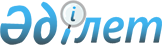 Қазақстан Республикасы Yкiметінің 2000 жылғы 29 қарашадағы N 1787 қаулысына өзгерiстер мен толықтыру енгізу туралы
					
			Күшін жойған
			
			
		
					Қазақстан Республикасы Үкіметінің 2003 жылғы 28 шілдедегі N 751 қаулысы. Күші жойылды - ҚР Үкіметінің 2005.04.20. N 367 қаулысымен



      "Мұнай өнiмдерiнiң жекелеген түрлерiн өндiрудi және олардың айналымын мемлекеттiк реттеу туралы" Қазақстан Республикасы 
 Заңының 
 талаптарын iске асыру мақсатында Қазақстан Республикасының Yкiметi қаулы етеді:




      1. "Қазақстан Республикасы өнiмiнiң сәйкестiгiн бақылау туралы" Қазақстан Республикасы Yкiметiнiң 2000 жылғы 29 қарашадағы N 1787 
 қаулысына 
 (Қазақстан Республикасының ПҮКЖ-ы, 2000 ж., N 51, 586-құжат) мынадай өзгерiстер мен толықтыру енгiзілсiн:



      1) 2-тармақтағы "Қазақстан Республикасы Мемлекеттiк кiрiс министрлiгiнiң Кеден комитетi" деген сөздер "Қазақстан Республикасының Кедендiк бақылау агенттiгi" деген сөздермен ауыстырылсын;



      2) 3-тармақтағы "Экономика" деген сөз "Индустрия" деген сөзбен ауыстырылсын;



      3) көрсетiлген қаулымен бекiтiлген Мiндеттi түрде сертификаттауға жататын өнiмдер мен қызмет көрсетулердiң тiзбесiнде:



      "Қазақстан Республикасында мiндеттi түрде сертификаттауға жататын қызмет түрлерiнiң номенклатурасы" деген 20-бөлiм мынадай мазмұндағы жолмен толықтырылсын:



      "Автомобильдерге май құю станцияларының және мұнай өнiмдерi базаларының қызметтер көрсетуi".




      2. Осы қаулы жарияланған күнiнен бастап бiр ай өткен соң күшiне енедi.

      

Қазақстан Республикасының




      Премьер-Министрі


					© 2012. Қазақстан Республикасы Әділет министрлігінің «Қазақстан Республикасының Заңнама және құқықтық ақпарат институты» ШЖҚ РМК
				